ОПИС ДИСЦИПЛІНИМетою навчальної дисципліни є формування комплексу знань з теорії і практики функціонування корпорацій, а також ознайомлення з механізмами управління корпоративними правами та фінансовим плануванням в корпорації.Основні завдання: вивчення теоретичних основ та прикладних методів щодо операцій з корпоративними цінними паперами, особливостей складання фінансової звітності корпорацій, а також набуття практичних навичок визначення вартості капіталу корпорації та прийняття відповідних рішень. Предметом навчальної дисципліни є система корпоративних відносин та фінансові аспекти розвитку акціонерної форми господарювання. СТРУКТУРА КУРСУПОЛІТИКА ОЦІНЮВАННЯШКАЛА ОЦІНЮВАННЯ ЗДОБУВАЧІВ СТУПЕНЯ ДОКТОРА ФІЛОСОФІЇ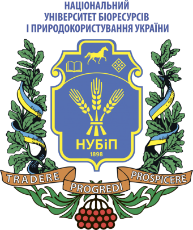 СИЛАБУС ДИСЦИПЛІНИ «КОРПОРАТИВНІ ФІНАНСИ»Ступінь вищої освіти - третій (освітньо-науковий)Спеціальність 072 Фінанси, банківська справа таСтрахуванняОсвітня програма «Фінанси, банківська справа та страхування»Рік навчання 1, семестр __2_______Форма навчання  денна, заочна, вечірняКількість кредитів ЄКТС__5Мова викладання українська Лектор курсук.е.н., доцент Лемішко О.О., к.е.н., доцент Біляк Юлія Вікторівна___________________Контактна інформація лектора (e-mail)____gogoniyaV@gmail.com_______________________________067-402-08-33_______________________________Сторінка курсу в eLearn https://elearn.nubip.edu.ua/course/view.php?id=4593 ТЕМАГодини(лекції/лабораторні, практичні, семінарські)Результати навчанняЗавданняОцінювання2 семестр2 семестр2 семестр2 семестр2 семестрТема 1. Теоретичний підхід формування корпоративних фінансів2/2Знати сутність корпоративного управління та корпоративних фінансів. Міжнародні стандарти та моделі корпоративного управління. Розуміти внутрішні елементи системи корпоративного управління Виконання тестового контролю.Відповіді на питання. Підготовка презентації.10Тема 2. Теорії організації і управління корпорації 3/5Знати методики маркетингового позиціонування корпорацій в світовій економіці. Розуміти передумову виникнення біхевіоризму. Теорія поведінки людиниВиконання тестового контролю.Відповіді на питання. Підготовка презентації або реферату.Виконання тестів.10Тема 3. Теорії, на яких ґрунтуються корпоративні фінанси3/5Знати методи зменшення інформаційної асиметрії та нейтралізації конфліктів інтересів.Розуміти вплив інформації на поведінку учасників ринку капіталів згідно з біхевіористичним напрямом в теорії фінансівВиконання тестового контролю.Відповіді на питання. Підготовка презентації.10Тема 4. Формування капіталу корпорації та політика залучення коштів2/3Знати основні принципи формування капіталу корпорації. Кредитні рейтинги. Механізм залучення фінансових ресурсів через IPO (Initial Public Offering), FPO (Follow-on Public Offering) та SPO (Secondary Public Offering) згідно з законом України «Про акціонерні товариства».Розуміти особливості формування капіталу корпорації, що створюється.Виконання тестового контролю.Відповіді на питання. Підготовка презентації.10Тема 5. Оцінка капіталу корпорації2/3Знати методи дохідного підходу, методи витратного підходу, методи порівняльного підходу, методи інтегрованого підходу.Розуміти структуру капіталу та теорему Міллера-Модільяні.Виконання тестового контролю.Відповіді на питання. Підготовка презентації або реферату.Виконання тестів.10Тема 6. Теорія дивідендів та дивідендна політика корпорацій4/6Знати сутність та види дивідендів. Формування дивідендної політики. Методи нарахування дивідендів. Чинники дивідендної політики та методи її оцінки.Вміти оцінювати дивідендну політику. Виконання тестового контролю.Відповіді на питання. Підготовка презентації.10Тема 7. Методичний інструментарій та практична реалізація системи фінансового контролінгу корпорації4/6Знати методи кількісної оцінки. 6.	Статистичні методи оцінки ризиків бізнесової діяльності корпорацій.Розуміти моделювання економічного ризику. Вплив ризиків цінних паперів на проведення ІРО корпорації. Сутність визначення ризику і віддачі за моделлю оцінки капітальних активів (САМР), коефіцієнта бета, лінії надійності ринку (SML).Виконання тестового контролю.Відповіді на питання. Підготовка презентації або реферату.Виконання тестів.10Всього Всього Всього Всього 70Екзамен30Всього за курсВсього за курсВсього за курсВсього за курс100Політика щодо дедлайнів та перескладання:Роботи, які здаються із порушенням термінів без поважних причин, оцінюються на нижчу оцінку. Перескладання тестового контролю відбувається із дозволу лектора за наявності поважних причин (наприклад, лікарняний). Політика щодо академічної доброчесності:Списування під час контрольних робіт та екзаменів заборонені (в т.ч. із використанням мобільних девайсів). Реферати, презентації  та наукові доповіді повинні мати коректні текстові посилання на використану літературуПолітика щодо відвідування:Відвідування занять є обов’язковим. За об’єктивних причин (наприклад, хвороба, міжнародне стажування) навчання може відбуватись індивідуально (в он-лайн формі за погодженням із деканом факультету)Рейтинг здобувача вищої освіти, балиОцінка національна за результати складання екзаменів заліківОцінка національна за результати складання екзаменів заліківРейтинг здобувача вищої освіти, балиекзаменівзаліків90-100відміннозараховано74-89добрезараховано60-73задовільнозараховано0-59незадовільноне зараховано